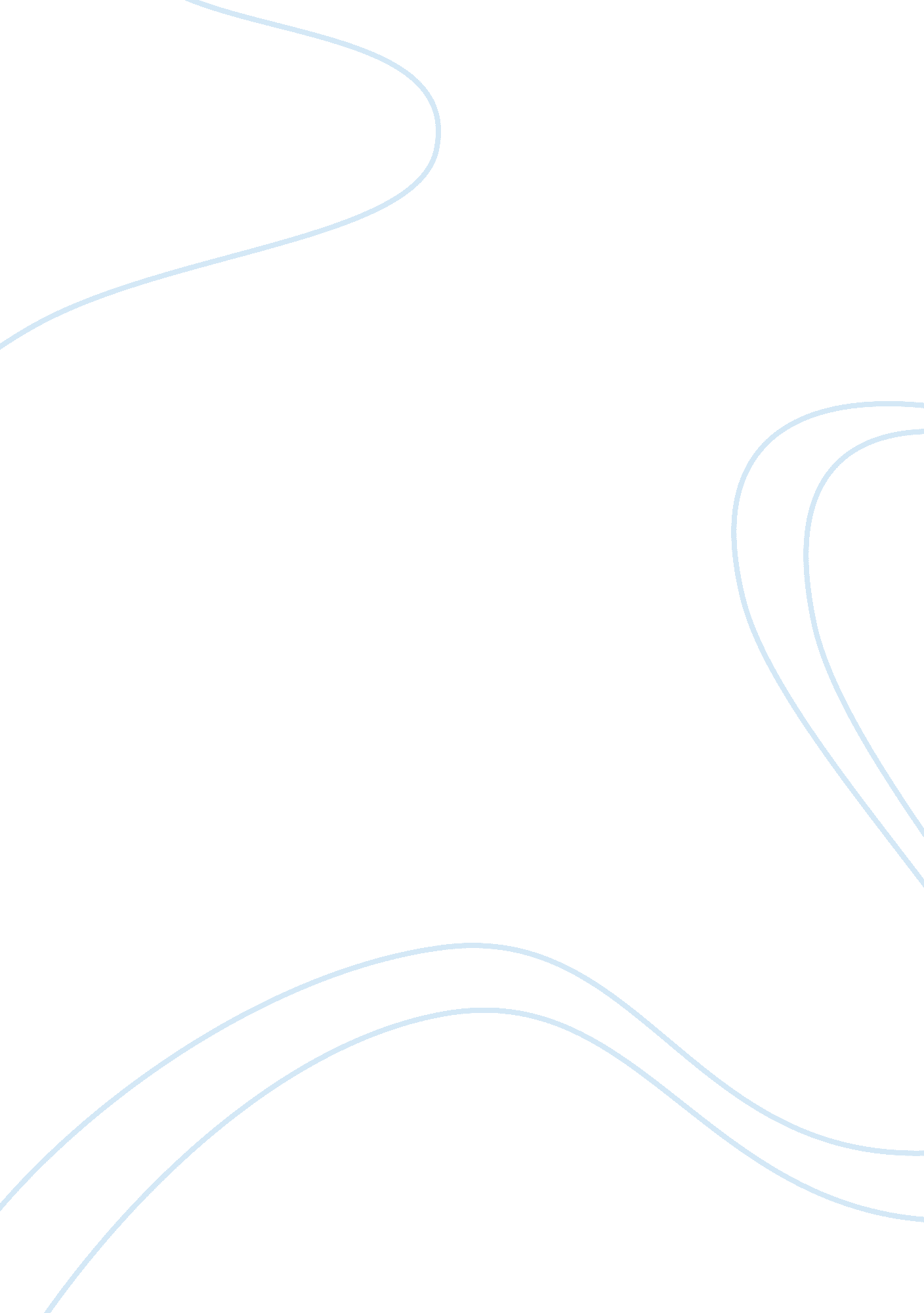 Why does hamlet delay avenging his father’s death?Family, Father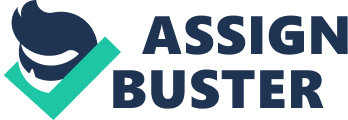 WhyHamletis not carry out immediately, thinking why he posed. It is a great question. Firstly Hamlet need to make sure that the ghost is a good spirit or a dad spirit and his story is good and to carry that it is a good reason to pose and delay his action of revenge. Hamlet has a doubt his perceptions of the ghost and its veracity, the ghost introduces the idea of retribution justice into the play the idea that acts of sin must not go unpunished and it is up to Hamlet to take it Hamlet was shocked initially with his father's death and his mother's remarriage to his uncle, so after the meeting of the ghost he starts ruminating on the murder, keeps returning to the thoughts of the ghost and hiding his furious feelings every time he see his mum and her husband Hamlet is loyal to his father and in the same time he had doubts about acting on the words of the ghost, it is a problem so he speak aloud his soughts to himself and to the audiences showing a modern world view. " If his acculted guilt Do not itself unkennel in one speech, It is a damned ghost that we have seen, 
And my imaginations are as fool As Vulcan's stithy." (Act 3 Scene 2) lines 73-77, pg 63. Hamlet ask Horatio to observe his uncle reaction to proof that the ghost's story is good and it is a great reason to think that revenge is right to take it tooth for tooth. Secondly Hamlet is not sure if Claudius kills his father and in the same time Claudius is t untouchable because his the king and cannot be brought to justice, so hamlet posed and found that the truth that his father was mudded by his uncle than he will avenge his father if it is right thing to do and showing reason to use his moral to think carry his father's revenge so he set up a play in the castle in the same way his father died to make sure that claudios killed his father by observing his uncle's reaction which he stood up shakily making Hamlet certain that he is the murder of his father. " Hamlet: Now might I do it. But now'a is a-praying. And now I'll do't. 
And so'a goes to heaven, And so am I revenged. That would be scanned: A villain kills my father and for that, I, his sole son, do this same villain send To heaven.''(Act 3, Scene 3) lines 73-78, pg 76. Why does Hamlet delay avenging his father’s death again. Hamlet find a reason not to kill his uncle while he was kneed with his hands clasped up praying and asking forforgiveness. Hamlet's rational make his human nature to pose his action asked himself is it right to do again showing moral course of action which is contrasted to deal by acting evil towards the good back to tradition and convention when Hamlet decided to revenge but when his uncle penitent (in drunk or in his rage) so Hamlet can feels relish of salvation, Hamlet showing modern way of thinking individually. (Act 3 Scene 4) lines 89- 92, page 77. Thirdly Hamlet ask himself: " Am I a coward?"(Act 3 Scene1) Hamlet is delaying and posing because he is a coward and he cannot do it. hamlet does not act quickly because the action of morality and simply he is a coward. References: Shakespeare, William. Hamlet, ed. Robert S. Miola (London: Norton, 2011). 